新疆大盘鸡的食材800g整鸡500g土豆100g青椒红椒适量油适量盐适量大蒜适量豆瓣酱适量白糖适量大葱适量花椒新疆大盘鸡的做法步骤鸡和土豆切块，青椒切好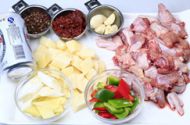 2.油热后放土豆炸熟捞出，
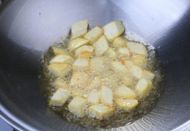 3.放入2-3勺糖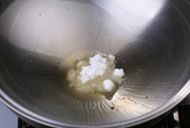 4.炒至糖变色发红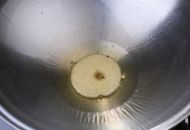 5.色红时(糖化开)
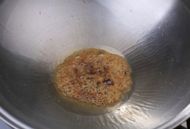 6.放入葱姜片煸炒出香味
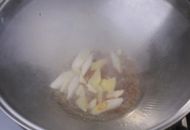 7.放入鸡肉翻炒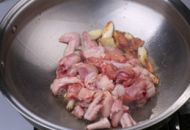 8.放入大蒜瓣继续翻炒

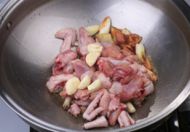 9.鸡肉颜色变红后倒入少许酱油，再翻炒一会。这样做的目的一个是为了上色，做出来的鸡肉颜色比较好，另外糖和酱油可以先入点味儿，也去腥。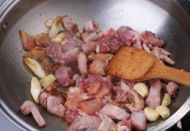 10.加入其他材料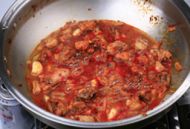 11.再过5分钟左右，汤剩一半了吧。这时候尝一尝土豆，应该也软乎了，味道也该进去了，用筷子戳一下鸡肉，也差不多啦。不停的翻炒，炒到汤变稠了放入青椒，放点鸡精，再炒几下出锅。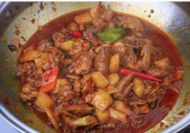 制作小贴士1、大盘鸡要选用土鸡或是三黄鸡，没土鸡，用三黄鸡也挺好，其实很多店里就用肉鸡，做出来真滴差的远了！
2、土豆的量随自己喜好，辣椒的量也是
3、炖鸡用啤酒可以使鸡肉更鲜美细嫩，啤酒易挥发一定要多加，听啤一听正好。
4、豆瓣酱本身有咸味，所以加盐一定要注意，不要放太多，适量就好